Сегодня 06 августа 2019 года  состоялось очередное Собрание депутатов Китаевского сельсовета.  На повестке дня рассматривались воопросы внесения изменений в бюджет муниципального образования ,оказания материальной помощи муниципальному служащему.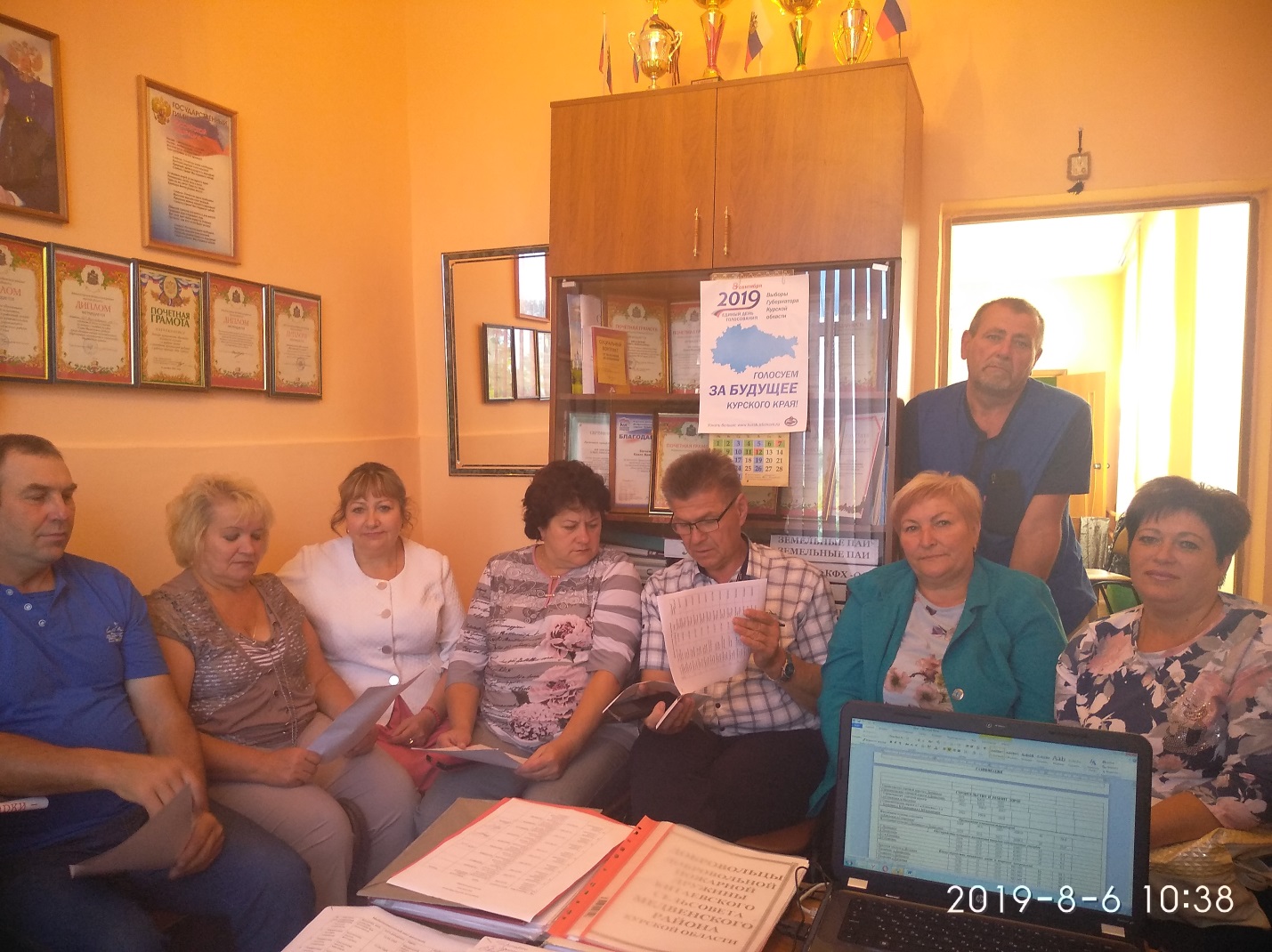 Кроме этого, велась бурная дискуссия по обсуждению Плана мероприятий (дорожная карта) по участию Китаевского сельсовета в государственных программах до 2025 года. Депутаты позитивно отнеслись к участию в программах   и единодушно выразили мнение по уменьшению доли населения в софинансировании.Прошла встреча Председателя Собрания депутатов Китаевского сельсовета Гуторовой Людмилы Ивановны с  депутатами  ОМСУ Медвекнского района Курской области в рамках избирательной кампании по выборам Губернатора Курской области. Депутаты обсуждали кандидатуры сторонников Партии "Единая Россия" (  Мобилизационный лист депутата ГП СП.).  Главная задача на сегодняшний день – обеспечить высокую явку на выборах  8 сентября 2019 года  в пользу своего кандидата . Пожелали Роману Владимировичу Старовойту  удачи . Поддержка на  выборах  именно Романа Старовойта  - это и светлая надежда на возрождение сел и деревень руссийских.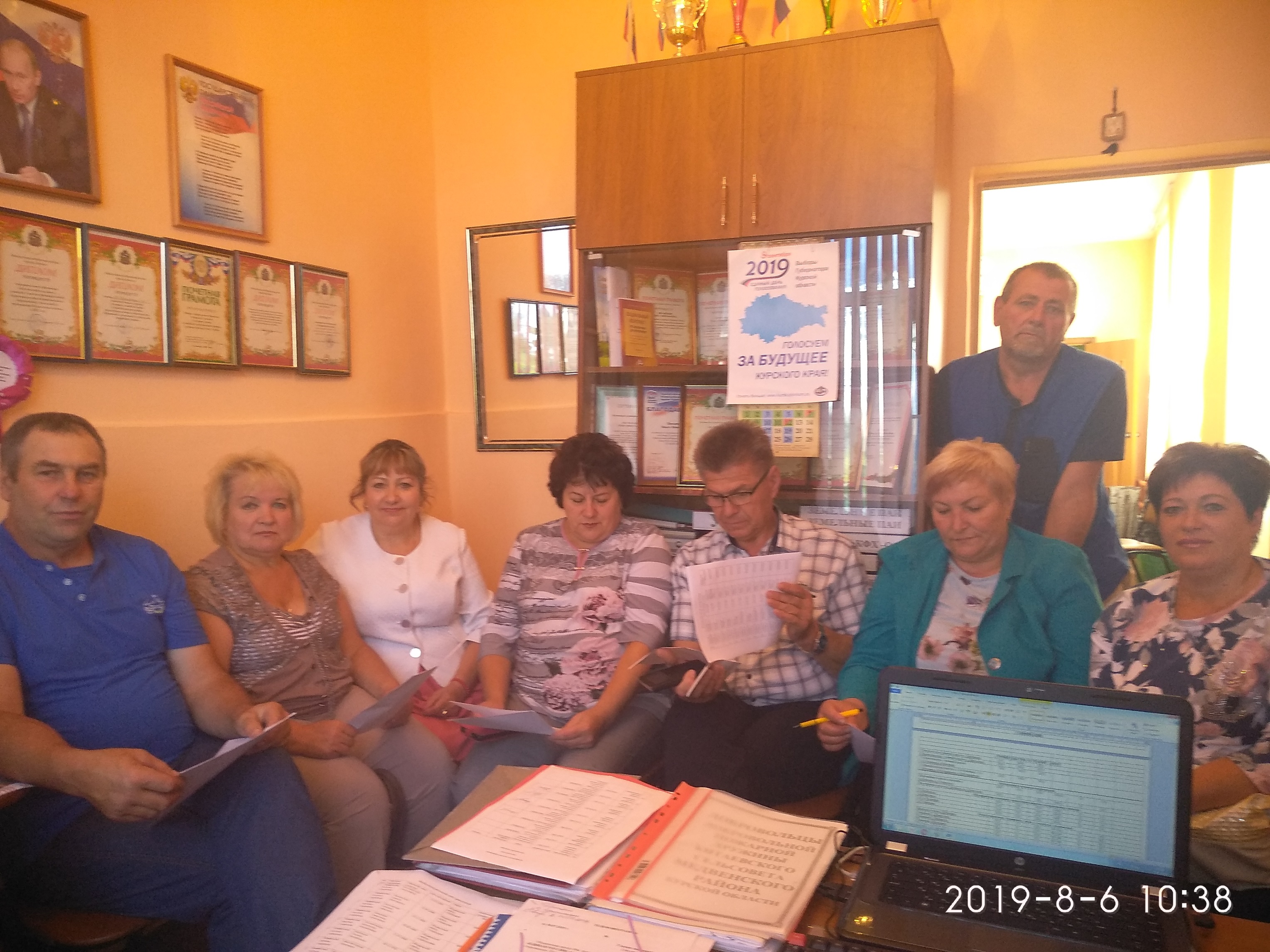 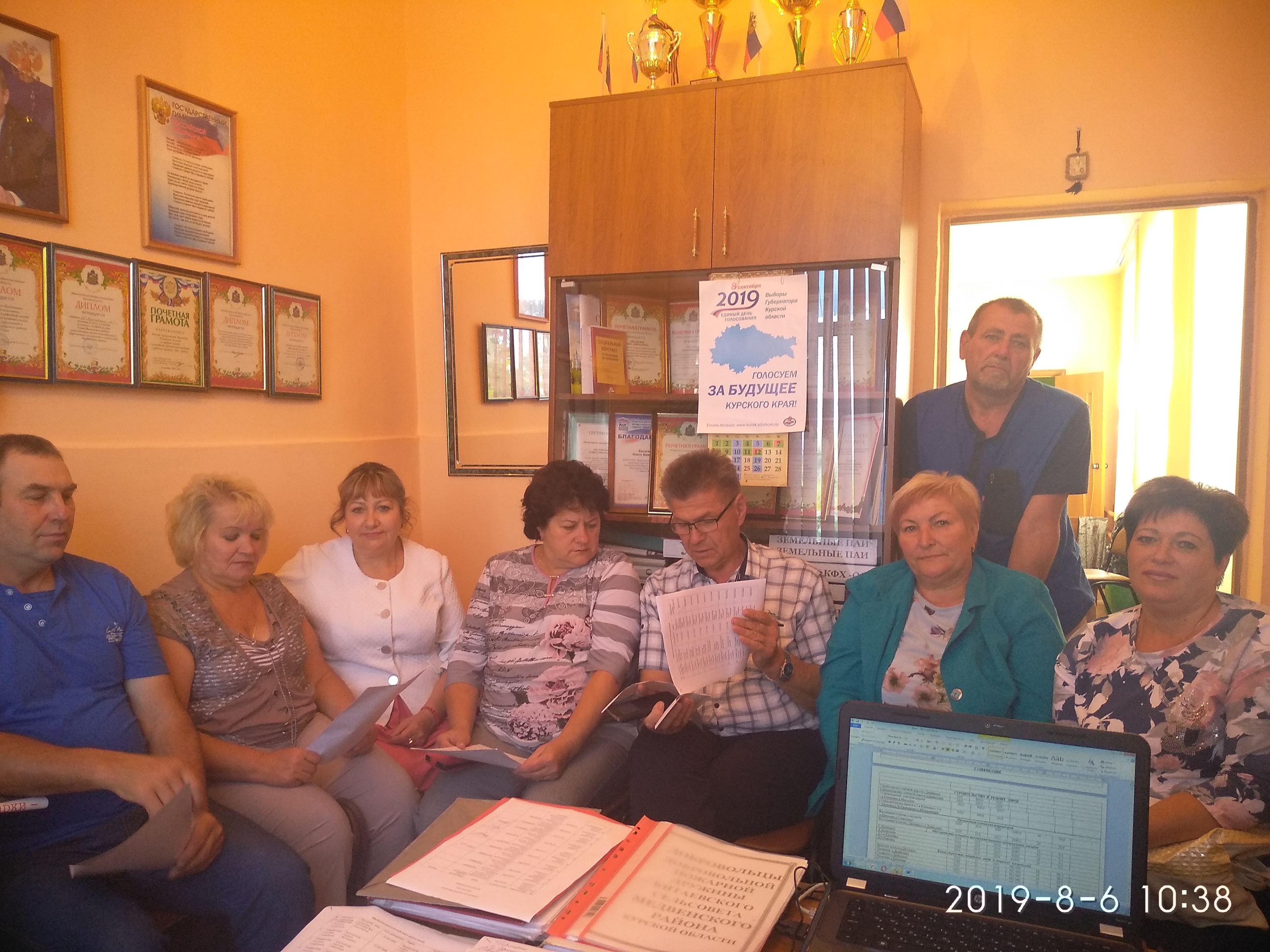 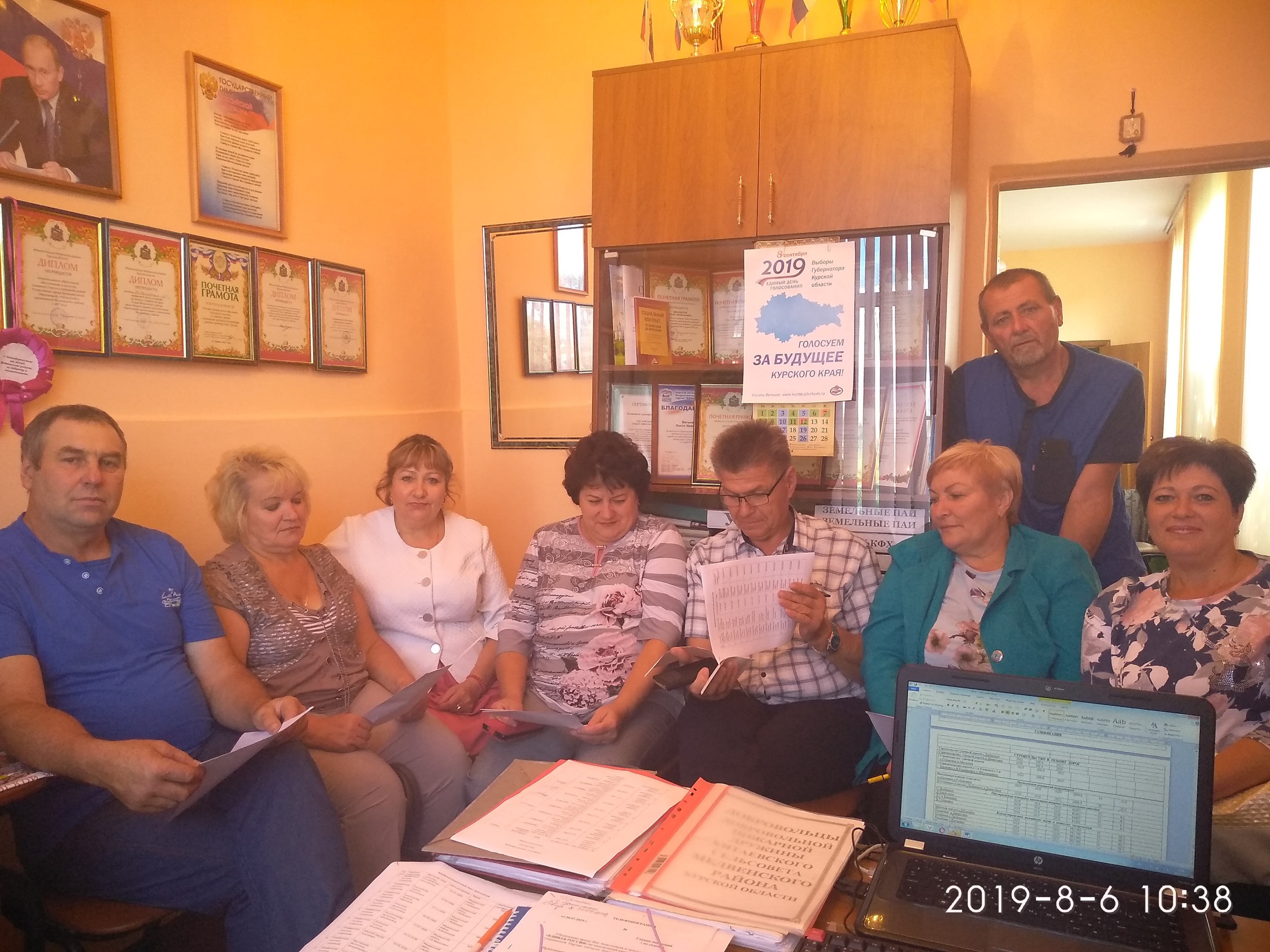 